Publicado en Madrid el 21/12/2021 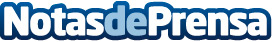 Redkom: "La inversión en el mantenimiento informático es rentable para las empresas e incluso tiene un retorno de inversión"En un mercado en el que hay una gran y agresiva competencia empresarial en todos los sectores, es fundamental destacar dentro de cada ámbito. La optimización y actualización de los sistemas informáticos podría ser ese punto a favor de las empresas que consiga el objetivo de destacarDatos de contacto:Redkom916 587 091 Nota de prensa publicada en: https://www.notasdeprensa.es/redkom-la-inversion-en-el-mantenimiento Categorias: Finanzas Hardware Recursos humanos http://www.notasdeprensa.es